О признании утратившим силу постановление администрации муниципального  образованияСоль-Илецкий городской округ        На основании Федерального закона от 06.10.2003 № 131-ФЗ «Об общих принципах организации местного самоуправления в Российской Федерации», подпунктов «а» и «б» п. 4 ст. 79 Федерального закона от 11.06.2021 № 170-ФЗ «О внесении изменений в отдельные законодательные акты Российской Федерации, в связи с принятием Федерального закона «О государственном контроле (надзоре) и муниципальном контроле в Российской Федерации»», постановляю: 1. Признать утратившим силу постановление администрации муниципального образования Соль-Илецкий городской округ Оренбургской области от 27.07.2017 № 2056-п «Об утверждении административного регламента администрации муниципального образования Соль-Илецкий городской округ исполнения муниципальной функции «Муниципальный контроль за обеспечением сохранности автомобильных дорог местного значения в границах муниципального образования Соль-Илецкий городской округ»».  2. Контроль за исполнением настоящего постановления оставляю за собой. 3. Постановление вступает в силу после его официального опубликования (обнародования).Первый заместитель главы администрации 	городского округа - заместитель главы администрации городского округа по строительству, транспорту, благоустройству и ЖКХ                                                                    А.Р. Хафизов                         [МЕСТО ДЛЯ ПОДПИСИ]Разослано: в прокуратуру Соль-Илецкого района, организационный отдел, юридический отдел, отдел муниципального контроля, в дело.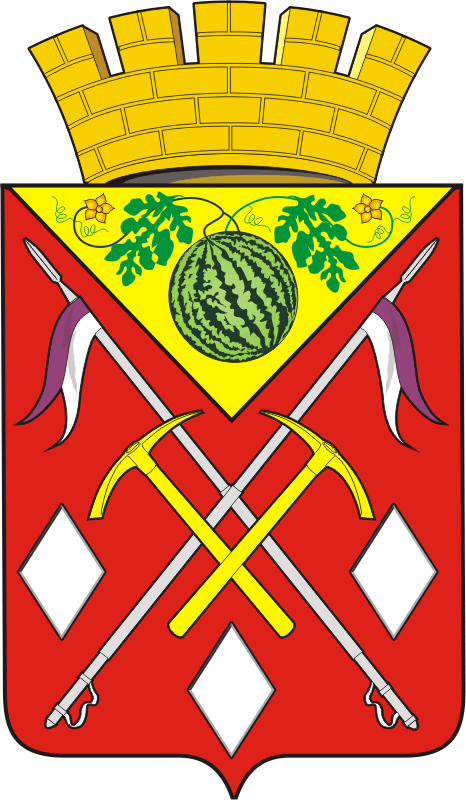 АДМИНИСТРАЦИЯМУНИЦИПАЛЬНОГО ОБРАЗОВАНИЯСОЛЬ-ИЛЕЦКИЙ ГОРОДСКОЙ ОКРУГОРЕНБУРГСКОЙ ОБЛАСТИПОСТАНОВЛЕНИЕ[МЕСТО ДЛЯ ШТАМПА]